Process efficiency enhancement of integrated hydrogen enrichment and liquefactionMuhammad Islama, Ahmad Naquasha, Ali Rehmanb, Moonyong Leea*a School of Chemical Engineering, Yeungnam University, Gyeongsan 38541, Republic of Korea b Ningbo Institute of Dalian University of Technology, Ningbo 315200, Zhejiang, PR China*mynlee@yu.ac.krAbstractHydrogen has gained a remarkable position in the global market as a complete package for a cleaner fuel with carbon neutrality. Increasing hydrogen demand as a clean fuel sheds light on hydrogen transportation and large-scale storage. Liquid hydrogen is the viable way to go with the purest form of hydrogen. The purity of hydrogen is the key to avoiding impairments in hydrogen liquefaction. Primarily, hydrogen is produced from fossil-originated fuel, which requires purification to obtain pure hydrogen. Pressure swing adsorption is the commonly used technique for this purpose, which offers high purity (~99.99 %) and low recovery (~95 %). The emerging technique of cryogenic separation of hydrogen still has limitations: low recovery and purity on top of high energy consumption. However, cryogenic separation can have a dual purpose: the pre-cooling of hydrogen as well as the solidification of CO2. The present work explores this exploitation towards lower energy requirements and process intensification via simulation in Aspen HYSYS® V14. The de-sublimation process conditions were based on the pure CO2 and H2 /CO2 mixture phase behaviour. De-sublimation was operated in an equipped refrigeration chamber designed to accommodate the refrigeration cycle. After hydrogen enrichment and pre-cooling with 99.99 % purity and 99.99 % recovery, hydrogen was liquefied utilizing the same refrigeration cycles, making the process simpler. It subsequently provides energy benefits. There is a 7.5 % reduction in overall specific energy consumption (8.90 kWh/kg) from the base case (9.62 kWh/kg). The current study will be a building block in developing the hydrogen supply chain.Keywords: Hydrogen liquefaction, CO2 solidification, Integrated process, Process simulation, Cryogenic separationIntroductionHydrogen is acclaimed as a potential game-changer due to its clean energy characteristics, but its long-distance transportation presents a substantial challenge owing to its low energy density (0.01 MJ/L) in gas-phase, which can be enriched to 8.5 MJ/L by liquefying H2, as mentioned by . As the demand for hydrogen continues to rise, driven by its clean attributes, there is a foreseeable potential for hydrogen to replace conventional fuels soon . To facilitate this transition, the crucial aspects of intercontinental or international transportation of hydrogen become vital components of the global energy mix. Long-term hydrogen storage is equally as important as transportation. Liquefying hydrogen at extremely low temperatures (−253 °C) increases its density, enabling the storage of larger quantities in a given space. This is vital for applications such as long-distance transportation, where the volume efficiency of hydrogen becomes paramount.Owing to such issues in hand, development in the hydrogen liquefaction process is inevitable. In the commercial liquefaction of hydrogen quoted by , a standardized three-step process is employed: down to –193 °C at pre-cooling, down to –243 °C at cooling, and down to –253 °C at liquefaction step. In the initial pre-cooling phase, liquid nitrogen (N2) serves as the refrigerant. At the same time, an integrated sequence of Joule Thomson valves (or expanders) and hydrogen is utilized in the adjoining cooling and liquefaction sections. Recent advancements have introduced mixed refrigerants (MR) as a substitute for pure liquid N2. A study conducted by  has highlighted the existence of numerous investigations proposing varied compositions incorporating low-boiling hydrocarbons and N2, in MR. Neon (Ne) and Helium (He) are also considered along with H2 in the cooling and liquefaction sections. These efforts aim to minimize the Specific Energy Consumption (SEC), striving to align it with the theoretical ideal case as closely as possible . Industrial processes typically exhibit SEC falling within the 12-15 kWh/kgLH2 range, having efficiency levels as minimal as 20-30 % . Moreover, the conditions during hydrogen liquefaction (around −253 °C) lead to the solidification of impurities, necessitating effective removal . The purification process must be highly efficient to prevent impurities from compromising the quality of the liquid hydrogen. Among the well-established technologies ensuring the production of high-purity hydrogen are pressure swing adsorption (PSA), cryogenic purification, and selective permeation gas membrane separation, which are well known. PSA stands out for its capacity to achieve remarkable purity, potentially attaining up to 99.999 % pure H2. However, hydrogen recovery is typically 80 - 95%, depending on the specific process scheme and the adsorbent's capacity .On the other hand, the cryogenic purification process offers an alternative route, providing up to 98 % pure H2 with an impressive recovery rate of approximately 95% . A potential study by  has proposed cryogenic separation of impurities (as solidified CO2) and hydrogen liquefaction integrated with mixed refrigerant cycles. The study presented remarkable results with 99.9999 % purity and ~99 % recovery. The current research builds upon and enhances this work by , utilizing Aspen HYSYS® V14 to simulate an intensified process configuration. A comprehensive energy and exergy analysis was conducted to assess the enhancement in the proposed process.Hydrogen Enrichment and LiquefactionProcess descriptionThe proposed configuration integrates a cryogenic process employing two mixed refrigeration (MR) cycles for hydrogen enrichment and liquefaction (Figure 1). This cryogenic technique serves the dual purpose of pre-cooling hydrogen and solidifying carbon dioxide in the hydrogen enrichment process. Unlike the previous approach , both MR cycles are integrated at the first multi-stream heat exchanger (HX1). Following pre-cooling, a specially designed chamber facilitates de-sublimation, extracting hydrogen in vapor form from the top and solidifying CO2 at the bottom. CO2 de-sublimation conditions were set at −61°C and 5 bar based on its phase diagram .Figure 1. Proposed integrated process schematic diagram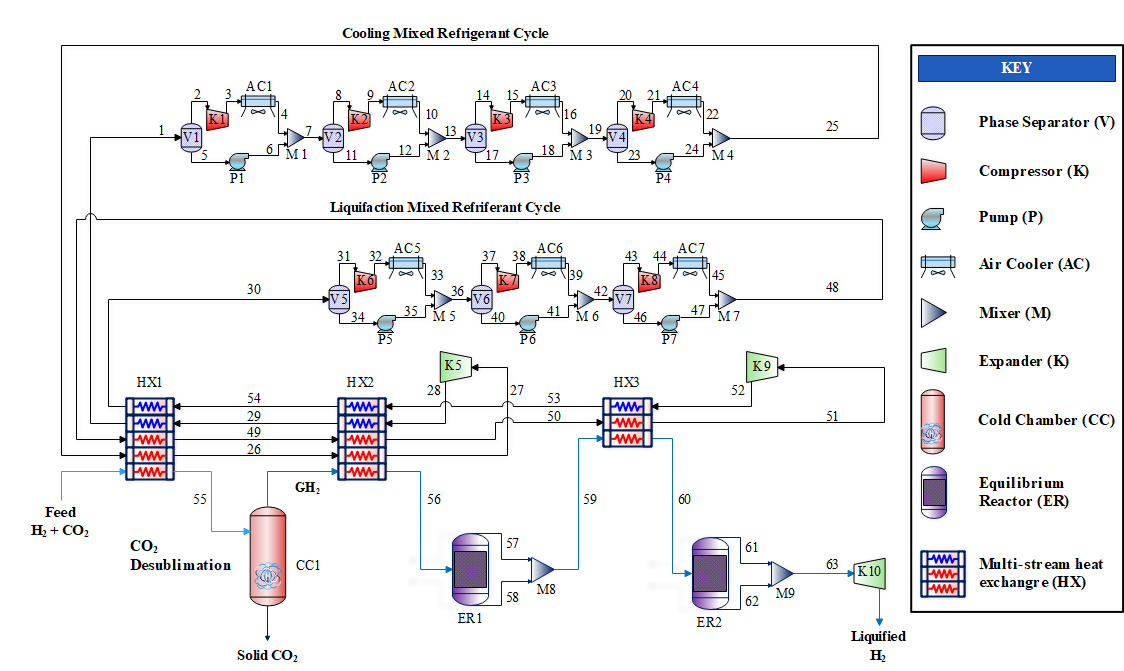 Subsequently, the process achieves hydrogen enrichment and pre-cooling with high purity (99.9999%) and recovery (99.9999%). Pure hydrogen exhibits a temperature-dependent ortho/para composition , managed by two equilibrium reactors (ER1 and ER2). The liquefaction process involves cooling and liquefaction through HX2 and HX3, incorporating mixed refrigeration cycles containing various components. The resulting hydrogen stream undergoes further cooling and conversion to 99.7% para-H2 in ER2.The cooling and liquefaction of H2 occurred by passing through HX2 and HX3. CMR cycle contain C1, C2, C3, n-C4, n-C5, N2 and LMR cycle contain H2 and He. Table 1 outlines the key design parameters that govern the proposed process, providing a comprehensive overview of the specified conditions and criteria employed in the simulation. At the outlets of HX2 and ER1, the H2 stream (59), at a temperature of –160 ℃ and comprising 34.7 % para-H2, undergoes additional cooling in HX3. Upon leaving HX3, the temperature of H2 is further decreased to the liquefaction temperature of –252 ℃. Following this, the H2 converts to 99.7% para-H2 as it passes through ER2 and attains a pressure of 1.3 bar after passing through K10 (expander). The thermodynamic properties of the refrigeration cycles were calculated using the PR equation of state . For the H2 streams, the Modified Benedict-Webb-Rubin (MBWR) equation of state  was explicitly chosen to accurately utilize the relevant thermodynamic behaviours.Table 1. Key parameters of the proposed H2 separation and liquefaction process Energy analysisThe energy analysis in this study is performed with a focus on SEC. Different design variables, as specified in Table 2, including refrigerant mass flow rates, suction pressure, and discharge pressure of the refrigeration cycles, are methodically modified to observe and analyse their influence on SEC.Exergy analysisExergy analysis is a valuable technique for assessing process inefficiencies by considering the principles of the second law of thermodynamics. Physical and chemical exertion are the two main categories of energy, and they are computed as:For physical and chemical exergy,  and  are used as symbols, the mole fraction of the ith component in a stream is represented by  and  is referred to as standard chemical exergy of ith component obtained from . While chemical exergy values are determined using Eq. 2, physical exergy values are derived from Aspen HYSYS® stream properties. The exergy destruction of every piece of equipment is calculated to gain complete insight into the exergy analysis. The reason behind the deviation of equipment performance from an ideal scenario can be attributed to energy destruction. The process performance decreases as the energy destruction increases. The formulas used to determine the equipment's exergy destruction are provided in .Results and discussionEnergy analysisThe study analysed design variables concerning SEC, including suction/discharge pressures and refrigerant flow rates, as shown in Table 2. The proposed case demonstrates approximately 7.5% higher energy efficiency than the base case. The study streamlined operations by reducing two previously employed mixed refrigerant (MR) cycles - one for de-sublimation and the other for pre-cooling enriched hydrogen. This simplification noticeably benefits energy consumption. The load on the cold chamber increased to accommodate CO2 de-sublimation, emerging as the most energy-consuming unit at 14552.14 kW. Additionally, omitting previously assisting cycles led to increased refrigerant load on the cooling MR cycle. However, discharge pressure adjustments were made to align with the energy consumption requirements.Table 2. Process design variables and specific energy consumption (SEC)Similar adjustments were applied in the Liquefaction MR cycle, contributing to the overall enhanced energy efficiency observed in the proposed case compared to the base case.Exergy analysisExergy destruction is provided in Table 3, indicating the equipment-wise exergy destruction analysis. Comparing the current study with the base case is not feasible due to the change in process configurations. In the proposed study, multi-stream exchangers emerge as focal points, contributing approximately 26% to total exergy destruction, emphasizing their potential for efficiency refinement. Air coolers account for around 20%, functioning as heat sinks with implications for energy recovery.Table 3. Exergy destruction of each unit operation for the proposed studyCompressors, expanders, and equilibrium reactors collectively share the third-highest exergy destruction, each contributing around 17 to 18%. Intriguingly, phase separators and cold chamber exhibit negative exergy destruction values, warranting scrutiny and potential exploration into advanced exergy analyses to unveil distinct system intricacies.ConclusionsThe study emphasizes the significance of hydrogen liquefaction, detailing challenges in impurity removal and proposing an innovative cryogenic method. By integrating a de-sublimation-based cryogenic process, the research achieves high-purity hydrogen with energy and exergy destruction considerations. The proposed method showcases promising energy efficiency, paving the way for advancements in hydrogen production processes. The comprehensive analysis contributes insights into optimizing hydrogen liquefaction for a sustainable future with lower energy impact.ReferencesDesign ParametersUnitValues  FeedFlow rate kg/s100Pressure bar5.0Temperature℃35Molar Compositionmole %Hydrogen0.2Carbon Dioxide0.8ProductLiquid H2Flow ratekg/s1.13Pressurebar1.3Temperature℃252.2Solid CO2Flow ratekg/s98.87Pressurebar5Temperature℃61(1)(2)Pre-cooling MR cycleUnitsBase caseProposed studyRefrigerants flowratekg/s20.26-Suction / Discharge pressurebar1.10 / 36.0-Cooling MR cycleRefrigerants flowratekg/s18.8544.02Suction / Discharge pressurebar1.70 /59.02.04 /32.48Liquefication MR cycleRefrigerants flowratekg/s6.010.78Suction / Discharge pressurebar1.32 /65.01.12 /18.13SEC (kWh/kg)9.628.90EquipmentExergy destruction (kW)Compressors (K)6780.69Pumps (P)30.53Coolers (AC)7803.87Separators (V)–6.74Equilibrium reactors (ER)6543.91Expanders (K)6965.30Cold Chamber (CC)–2405.42Multi-stream exchangers (HX)10019.40Total35731.54